1–          59                                  46                                     56                                   24           37                                  16                                     14                                  38         29                                 36                                     66                                   54         7                                   6                                        4                                      8         22                                 30                                     70                                   62        2–    88  ، 55 ، 11 ، 85 ، 58 ، 15 ، 51 ، 18 ، 813– ب )  15 = 6 + 9                                                            15    14   13    12    11   10    9     8      7     6    5     4    3    2    1    0    4–   علی روی هم 64 دقیقه صرف بازی و درس خواندن کرده است .            28                                                                                                                       36                                                                                                                       64  5–                                                                                         9 = 9 – 13 + 5 20     19   18   17     16    15    14   13     12    11    10     9      8      7     6       5      4      3        2      1      06–         100 = 60 + 40                         80 = 60 + 20                         70 = 20 + 507–   32 ، 35 ، 72 ، 758–                                                                                                                            15                                                                                                                                11                                                                                                                                  26     9–الف) 23 = 16 + 7 ب)  7 = 6 – 1310– عقربه های ساعت نشان میدهند که اکنون ساعت 4 و 40 دقیقه است و 20 دقیقه دیگر ساعت 5 می شود .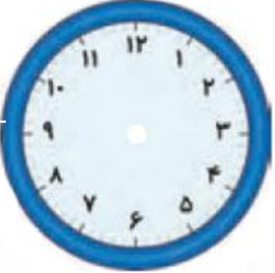 11–                                                              40 ،  35 ،  30 ، 25 ، 20 ، 15 12 ،  15 ،  18 ، 21 ، 24 ، 2712–     2 و 30 دقیقه                                         11 و 10 دقیقه                                          5 و 55 دقیقه        دو و نیم                                                     10 : 11                                            5 دقیقه مانده به 6 13– ساعت 5 و 10 دقیقه است.           14–            64                                  73                            59                               45                                59                                 51                             23                               18                     14                                23                            79                               55             9  -                               1  -                         3  +                             8  +             5                                  22                             82                              63   15–                                  3 و 35 دقیقه           5 دقیقه مانده به ساعت 9             20 : 5                           6 و نیم 